 О внесении изменений в постановление главы МО «Алданский район»  № 666 от29.07.2020г г «О внесении изменений в постановление главы  «Об организации и проведении закупок в МО «Алданский район» № 1375 от  27.12.2019г.» 	В  соответствии со ст. 34, ст.73  Бюджетного Кодекса РФ,   п. 4, 5 ч.1 ст. 93   Федерального закона от 05.04.2013 № 44-ФЗ «О контрактной системе в сфере закупок товаров, работ, услуг для обеспечения государственных и муниципальных нужд»,    в целях     эффективного использования бюджетных средств при осуществлении закупок малого объема, постановляю:Внести в п. 1.1. Порядка осуществления закупок малого объема изменения следующего содержания:«Закупки малого объема осуществляются заказчиками МО «Алданский район» в электронной форме за исключением случаев»1.1.	Внести в п. 1.1. Порядка осуществления закупок малого объема дополнения следующего содержания: е)  осуществления закупки скрытых общестроительных, ремонтных   работ и при  необходимости  проведения дополнительных работ при исполнении уже заключенного контракта. При этом контракт заключается с подрядной организацией, являющейся исполнителем по основному контракту.Контроль за исполнением настоящего постановления возложить на Финансовое управление администрации МО «Алданский район» (Плахотникова С.Н.), МКУ «Контрактная служба МО «Алданский район» (Шмидт О.А.).Обнародовать настоящее Постановление в порядке, установленном Уставом МО «Алданский район» и разместить на официальном сайте администрации МО «Алданский район». Настоящее постановление вступает в силу с момента подписания.Глава	 района 		 		    		 		С.Н. ПоздняковШмидт Ольга Андреевна37137Приложение № 1 к Постановлению главы№_____________от _________________2020гПриложение № 1 к Постановлению                                                                                                   Главы № 1375 п от 27.12.2019гПорядок осуществления закупок малого объема  Общие положения1. Настоящий Порядок осуществления закупок малого объема (далее - Порядок) устанавливает правила осуществления действий, выполняемых заказчиками  МО «Алданский район»  при осуществлении закупок товаров, работ, услуг у единственного поставщика в соответствии с пунктами 4, 5   части 1 статьи 93 Федерального закона от 05 апреля 2013 года N 44-ФЗ "О контрактной системе в сфере закупок товаров, работ, услуг для обеспечения государственных и муниципальных нужд" (далее соответственно – Закон о контрактной системе, закупки), а исключением случаев, предусмотренных подпунктом  1.1 настоящего Порядка, и является обязательным для исполнения заказчиками МО «Алданский район».1.1. Закупки малого объема осуществляются заказчиками МО «Алданский район» в электронной форме за исключением случаев : признании процедуры закупки малого несостоявшейся;осуществление закупки:- нотариальных услуг;- средства криптографической защиты информации;- размещение информации в средствах массовой информации;- программного обеспечения связанного с осуществление бюджетного процесса, планирования и осуществления закупок, ведения бухгалтерского учета;- медицинского осмотра сотрудников;- услуги по аренде недвижимого имущества;- услуги по техническому обслуживанию и ремонту, мойке  автотранспортных средств;-  услуги  хостинга;- образовательные услуги;- услуги сотовой связи.осуществление закупки услуг малого объема у физических лиц, не являющихся индивидуальными предпринимателями;осуществление закупки малого объема, содержащей сведения, составляющие государственную тайну.осуществления закупки скрытых общестроительных, ремонтных   работ и при  необходимости  проведения дополнительных работ при исполнении уже заключенного контракта. При этом контракт заключается с подрядной организацией, являющейся исполнителем по основному контракту.2. Используемые в настоящем Порядке понятия и термины применяются в значениях, определенных Гражданским кодексом Российской Федерации, Бюджетным кодексом Российской Федерации, Федеральным законом, а также в следующих значениях:  1) Электронная торговая площадка ООО «РТС тендер» - программно-аппаратный комплекс, обеспечивающий автоматизацию процедур регистрации предложений, выбора товаров, работ, услуг, заключения контрактов по закупкам малого объема в соответствии с настоящим Порядком (далее по тексту ЭТП);2) Электронный магазин «Закупки малого объема» электронной торговой площадки  ООО «РТС тендер» - модуль, созданный на базе ЭТП, предназначенный для автоматизации закупок малого объема  (далее - электронный магазин);3) Личный кабинет заказчика/участника закупки - персональный раздел закрытой части ЭТП, доступ к которому осуществляется только пользователями посредством электронной подписи; 
           4) Заказчик - заказчики МО «Алданский район», осуществляющие закупки в соответствии с требованиями Федерального закона;5) Извещение об осуществлении закупки малого объема - документ, формируемый в электронном магазине в соответствии с планом-графиком закупок, предусмотренным статьей 16 Федерального закона, содержащий сведения о закупаемых товарах, работах, услугах (далее - извещение);6) Заказ – направленное заказчиком намерение  заключить контракт на приобретение товара (работы, услуги) в рамках одного или нескольких предложений  продаже участнику, опубликовавшему соответствующее предложение о продаже;7) Закупка – закупка товара, работы, услуги для обеспечения муниципальных нужд, осуществляемая по правилам настоящего Порядка, на основании п.4, 5 ч.1 ст.93 Закона о Контрактной системе;8) Участник закупки - любое юридическое лицо независимо от его организационно-правовой формы или любое физическое лицо, в том числе зарегистрированное в качестве индивидуального предпринимателя, принимающие участие в закупке в соответствии с требованиями Федерального закона;9) Победитель закупки - участник закупки, соответствующий требованиям, указанным в извещении, признанный заказчиком победителем в соответствии с настоящим Порядком;  10) Предложение на участие в закупке - заявка, сформированная в личном кабинете участника закупки в электронном магазине по предмету извещения, подаваемая для заключения контракта с заказчиком (далее - предложение на участие в закупке);11) Прайс-лист - предложение участника закупки по позициям каталога типовых товаров, работ, услуг электронного магазина закупок малого объема без связи с извещением, подаваемое для заключения контракта с заказчиком (далее – прайс-лист);12) Контракт - гражданско-правовой договор, заключаемый заказчиком и участником закупки в электронной форме посредством ЭТП, предметом которого являются поставка товара, выполнение работы, оказание услуги;13) Каталог предложений - перечень товаров, работ, услуг, предлагаемых к реализации (выполнению) участником закупки с указанием цен на них.3. Проведение закупок или участие в закупках посредством электронного магазина осуществляется заказчиками и участниками закупки.
4. Модуль электронного магазина закупок малого объема состоит из:1) открытой части - предназначенной для просмотра и поиска информации об объявленных, текущих закупках, предложениях на участие и коммерческих предложениях (доступна всем пользователям информационно-телекоммуникационной сети "Интернет" (далее - Интернет);2) закрытой части - предназначенной для подготовки информации о закупке с последующим размещением извещения (личный кабинет заказчика), а также для подачи предложений для участия в закупке и размещения коммерческих предложений (личный кабинет участника закупки), доступной только авторизованным пользователям.5. Закупки осуществляются посредством:1) формирования заказчиком извещения и рассмотрения поступивших предложений на участие в закупке участников закупки;2) выбора заказчиком коммерческого предложения участника закупки из каталога предложений.6. Для осуществления закупок или участия в закупках посредством электронного магазина требуется регистрация заказчиков и участников закупок (далее - пользователи) в ЭТП.6.1. Регистрация пользователей в электронном магазине, их действия (работа с заказами и предложениями), заключение контрактов осуществляются в соответствии с регламентом работы в ЭТП.6.2. Заказчики при осуществлении закупок в электронном магазине используют квалифицированную электронную подпись для работы в единой информационной системе в сфере закупок товаров, работ, услуг. Использование электронной подписи в ЭТП регламентируется Федеральным законом от 06 апреля 2011 года N 63-ФЗ "Об электронной подписи".7. В закрытой части ЭТП участник закупки:осуществляет поиск извещений, интересующих участника закупки;формирует предложение на участие в выбранной закупке;направляет предложение на участие в закупке заказчику в срок, указанный в извещении;отзывает при необходимости поданное предложение до даты окончания подачи заявок на участие в закупке, указанной в извещении.Извещение о закупке8.  Извещение публикуется заказчиком не менее чем за 3 (три) рабочих дня до даты рассмотрения предложений на участие в закупке.9. При публикации извещения заказчик обязан разместить электронную версию проекта контракта или иной документ, содержащий описание существенных условий контракта и описание требований к поставке товара, выполнению работ, оказанию услуг. Электронная форма извещения о закупке должна  содержать следующие сведения:а)  общая информация о предмете закупки и/ или контракте;б)   сведения о начальной (максимальной) цене контракта (при наличии);в)   количество (объем) поставляемого товара выполняемой работы, услуги;г)   плановая дата заключения контракта/договора;д)  срок, условия и место поставки товара, выполнения  работ оказания услуг;е)   дата и время окончания подачи предложений.9.1. При расхождении сведений внесенных в стандартные формы ЭТП и прикрепленными к ним документами, преимущество имеют стандартные формы.10. Заказчик, при наличии обоснованных обстоятельств, препятствующих проведению закупки в порядке, установленном пунктом 8 настоящего Порядка, может осуществлять "срочные закупки", срок проведения которых составляет 24 часа. В случае осуществления "срочной закупки" заказчик обязан прикрепить файл с обоснованием таких обстоятельств.
11. В случае закупки товаров, работ, услуг вследствие аварии, иных чрезвычайных ситуаций природного или техногенного характера, непреодолимой силы, в случае возникновения необходимости в оказании медицинской помощи в экстренной форме либо в оказании медицинской помощи в неотложной форме заказчик вправе заключить в соответствии с нормами Федерального закона контракт на поставку товара, выполнение работы или оказание услуги соответственно в количестве, объеме, которые необходимы для ликвидации последствий, возникших вследствие аварии, иных чрезвычайных ситуаций природного или техногенного характера, непреодолимой силы, либо для оказания медицинской помощи в экстренной форме или неотложной форме без публикации извещения в электронном магазине.
12. Заказчик вправе отменить определение поставщика (подрядчика, исполнителя) не позднее чем за 30 минут до времени окончания срока подачи предложений на участие в закупке.13. В случае необходимости заказчик может внести изменения в извещение,  проект контракта/ договора с продлением сроков подачи предложений на участие в закупке в соответствии с пунктом 8 и пунктом 10 настоящего Порядка.Подача предложения на участие в закупке
14. Подача предложений на участие в закупке осуществляется по московскому времени, вне зависимости от часового пояса участника закупки.15. Подать предложение на участие в закупке может любой участник закупки, зарегистрированный для работы в ЭТП.15.1. Предложение на закупку должно содержать сведения и документы, предусмотренные извещением.16. Для участников закупки предусмотрено внесение изменений в поданное ими предложение, а также в случае необходимости участник закупки может отозвать ранее поданное предложение и подать новое с измененными условиями в срок, установленный извещением.17. Участник закупки может предложить улучшенные требования к поставке товара, выполнению работ, оказанию услуг, если данные требования установлены в извещении.В случае если участник закупки не предложил улучшенные требования к поставке товара, выполнению работ, оказанию услуг, то участник закупки считается заведомо согласным с требованиями, установленными заказчиком в извещении.Рассмотрение заказчиком предложений на участие в закупке18. В течение всего срока подачи предложений на участие в закупке заказчик и участники закупки имеет доступ к поданным предложениям участников закупки.19. Заказчик осуществляет действия по выбору победителя в электронном магазине самостоятельно.20. Заказчик в течение не более 3 (трех) рабочих дней после окончания срока подачи предложений на участие в закупке рассматривает поданные предложения и принимает решение об их соответствии или несоответствии требованиям, указанным в извещении, определяет победителя закупки.Результаты рассмотрения предложений на участие в закупке   оформляются протоколом21. Основаниями для отклонения предложения на участие в закупке являются:1) несоответствие предложения на участие в закупке участника закупки требованиям, установленным в извещении;2) цена предложения участника закупки выше средней цены, сформированной по поступившим предложениям;3) предложение подано с нарушением времени и срока подачи заявок;4) наличие в предложении на участие в закупке недостоверной информации;5) превышение в предложении на участие в закупке цены единицы товара (работы, услуги) или начальной (максимальной) цены контракта, указанной в извещении;6) выявление факта внесения участника закупки в реестр недобросовестных поставщиков;7) выявление факта внесения информации об участнике закупки в реестр ненадлежащего исполнения контрактов.Принятие решения об отклонении предложения на участие в закупке по иным основаниям не допускается.В случаях отклонения предложения о закупке заказчик в обязательном порядке указывает причину в протоколе  отклонения предложения участника закупки.  22. При определении победителя закупки заказчик должен руководствоваться принципами равноправия, справедливости, отсутствия дискриминации и необоснованных ограничений конкуренции.23. Заказчик признает победителем закупки участника, чье предложение на участие в закупке в большей степени соответствует требованиям заказчика и предложена минимальная цена исполнения договора.24. Ценовые предложения выше средней цены, сформированной по поступившим предложениям, соответствующим требованиям, указанным в извещении, заказчиком не рассматриваются.25. Предложения, поступившие в момент проведения закупки из иных источников, кроме электронного магазина, заказчиком не рассматриваются.26. В случае если по окончании срока подачи предложений на участие в закупке не подано ни одной заявки или по результатам рассмотрения заявок заказчиком отклонены все поданные предложения на участие в закупке, закупка признается несостоявшейся.27. В случае признания закупки несостоявшейся заказчик имеет право:а) осуществить повторную закупку, при необходимости изменив условия закупки;
в) выбрать прайс-лист  участника закупки из каталога предложений;г) заключить контракт вне электронного магазина с последующим внесением в ЭТП сведений о заключенном контракте.28. Контракт вне электронного магазина с участником закупки, чье предложение было ранее отклонено в данной закупке, не заключается.Закупки с использованием каталога предложений29. После регистрации в электронном магазине участник закупки имеет право сформировать каталог предложений - перечень товаров, работ, услуг, предлагаемых к реализации (выполнению), с указанием цен на них.При необходимости участник закупки может внести изменения в действующий каталог предложений.30. В случае признания закупки несостоявшейся заказчик имеет право выбрать коммерческое предложение участника закупки из каталога предложений и заключить контракт с данным участником закупки без повторной публикации извещения о закупке.30.1. Участник закупки, разместивший предложение о  продаже, при получении на него запроса от заказчика имеет возможность подтвердить заказ либо отказаться от него. 30.2. По результатам утвержденного заказа на ЭТП , стороны:	а)  заключают контракт в электронном виде 	б) заказчик вносит информацию на ЭТП о заключенном контракте/договоре на бумажном носителе;	в) заказчик имеет возможность в личном кабинете отказаться от заказа в любое время до заключения контракта.6. Заключение контракта31. По результатам закупки заказчик имеет право 	а) заключить контракт в электронной форме с участником закупки  на ЭТП, в соответствии с настоящим Положением;	б) отказаться от заключения контракта с участником закупки по итогам закупки;	в) опубликовать информацию в личном кабинете информацию о том, что:по итогам закупки контракт/договор не заключается;по итогам закупки контракт заключен вне ЭТП, на бумажном носителе;31.1. По результатам закупки заказчик в личном кабинете загружает файлы с текстом контракта и направляет его участнику, с которым заключается контракт по результатам закупки, за исключением случаев, когда контракт заключается на бумажном носителе.32. Заказчик направляет контракт    участнику  закупки в течение 1 (одного) рабочего дня после определения его победителем закупки.  Контракт в электронной форме направляется посредством ЭТП, контракт на бумажном носителе направляется любыми доступными способами.33. Победитель закупки признается уклонившимся от заключения контракта в случае неподписания им проекта контракта в течение 1 (одного) рабочего дня, следующего за днем направления ему проекта контракта заказчиком.В случае если победитель закупки признан уклонившимся от заключения контракта, заказчик в течение 1 (одного) рабочего дня вправе осуществить любое из действий предусмотренное п 27 настоящего Положения.Информация об участнике закупки, признанном уклонившимся от заключения контракта, вносится заказчиком в реестр ненадлежащего исполнения контрактов.33. Заказчик вносит сведения о заключенном контракте в электронный магазин в течение 3 (трех) рабочих дней со дня заключения контракта.7.Реестр сведений о контрактах34.  Информация о контракте, заключенном на ЭТП вносится заказчиком в подсистему АИС WEB торги КС «Малая закупка». РЕСПУБЛИКА  САХА (ЯКУТИЯ) АДМИНИСТРАЦИЯ МУНИЦИПАЛЬНОГО  ОБРАЗОВАНИЯ«АЛДАНСКИЙ  РАЙОН»ПОСТАНОВЛЕНИЕ  № 927п от 13.08.2020 г.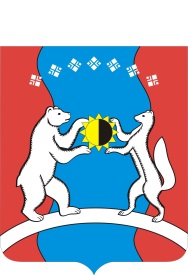 САХА ӨРӨСПҮҮБҮЛҮКЭТЭ«АЛДАН  ОРОЙУОНА»МУНИЦИПАЛЬНАЙТЭРИЛЛИИДЬАһАЛТАТАУУРААХ  